Text for tender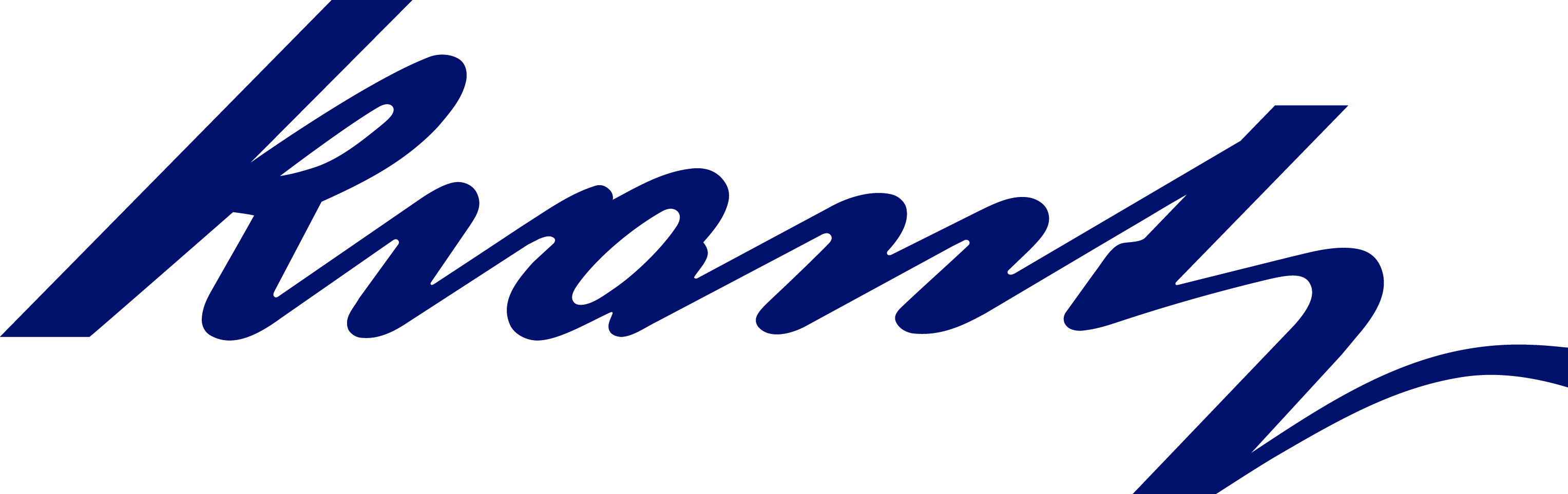 Louver Damper, Type ND-JHousing and shaft transition in gastight design, lamellas in airtight designGeneral The damper is designed to operate without any failure at an operating pressure of 
1.1 time the admissible operating pressure.  Design Housing made from stainless steel, 2 mm thick, with encapsulation of the frame profileWarp-resistant hollow body lamellas made of aluminium, 150 mmLamellas equipped with changeable silicon rubber profileCounterrotating lamellas by means of outside positioned rod. Rod made of stainless steelElectrical-, pneumatic-, and manual actuator available. Unless otherwise agreed the dampers will be delivered assembled with actuator. Dampers with electrical actuator have to be connected according installation instruction of the electrical actuator. Limit switches are adjusted in factory, but have to be connected electrically for operation. Dampers with pneumatic actuator have to be connected to the compressed air supply (quality, quantity, pressure etc.) according installation instruction of the pneumatic actuatorMaintenance-free operationAs all synthetic materials also the silicone seal of the damper is subject to senescence. This is decisive influenced by surrounding conditions and cannot be forcasted in any way. Technical DataFabricate: Krantz Type: ND-JNominal dimensions (W/H): see drawing and tableDimensions: see drawing and tableDesign temperature: 90 °CAdm. leakage rate damper housing acc. DIN 25496: leakage air flow < 10 l / ( h · m2) 
at 20 °C and p = 2 000 PaAdm. leakage rate damper blades (lamellas): class 4 acc. to DIN EN 1751Note: The leakage rates of DIN 1946-4 are withdrawed in favor of DIN EN 1751. The leakage rates class 4 are stricter compared with the leakage rates of DIN 1946-4. Subject to technical alterations.Krantz GmbHUersfeld 24, 52072 Aachen, GermanyPhone: +49 241 434-1Fax: +49 241 434-500info.filter@krantz.de | www.krantz.de